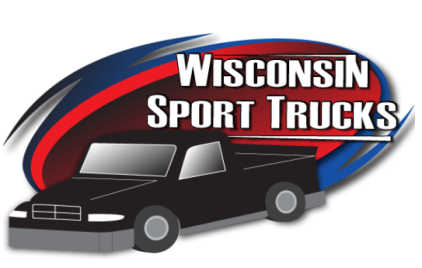          (Under 18 years old)  HOLD HARMLESS AGREEMENT for the 2023 season                                                 I, the undersigned, accept the terms, conditions and requirements set forth in this agreement. I acknowledge that I am, or will be, engaged in Wisconsin Sport Truck Racing, and acknowledge that racing is dangerous. I expressly acknowledge that I am assuming all risk of injury, death, property damage and decisions by the track officials, Wisconsin Sport truck officers or members, and agree to release and hold harmless said “tracks” and the “Wisconsin Sport Truck Organization” (including officers, and affiliates) from any claim or action which may result from racing or disciplinary decisions that may affect the outcome of the evening or season. The Wisconsin Sport Truck Organization reserves the right to use any photos, articles, or press releases in future advertisements, catalogs, promotions and Internet Web Sites. I also understand that the Wisconsin Sport Truck Organization reserves the right to terminate this agreement and to charge me for any violations or fines received. I understand that membership in the Wisconsin Sport Truck Organization goes from January 1st to December 31st.  .This document must be signed by the participant, legal guardians and/or both parents and be notarized for each race season. A parent or legal guardian must also have a current membership with the WI Sport Truck Assoc.Minors Signature_____________________________________ Print Name___________________________________ Date__________			Minor’s DOB			 Address______________________________________________City,____________________________Zip_____________Legal Guardian/s or parent/s for person listed above1.  Signature_____________________________________________________________Phone#_______________________ Print Name____________________________________________________________  Date___________________________Address____________________________________________City______________________________Zip______________2.  Signature_____________________________________________________________Phone #__________________  _ __  Print Name____________________________________________________________  Date_________________________  _Address____________________________________________City______________________________Zip______________NOTARIZED BY:Signature: _____________________________________________________________________________________________	  Print Name_____________________________________________________________ Date________________________	__First year participating minors must present proof of “Date of Birth” to two WI Sport Truck Assoc. officers with this form.Officer Signature						Officer Signature					